2024 Merit Badge UniversityJanuary 6, 2024 & April 13, 20248AM-4PMChestnut Memorial UMC, Newport News, VA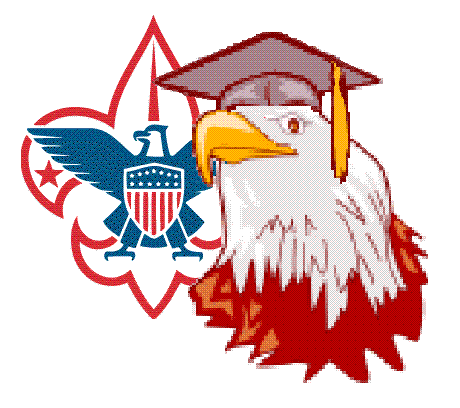 Hosted By:Colonial Virginia CouncilBoy Scouts of AmericaRegistration GuideRegistration Deadline: December 30. 2023General DescriptionMerit Badge University (MBU)The Colonial Virginia Merit Badge University (MBU) is an educational and advancement opportunity open to any active registered Scout BSA, Venturer, or Sea Scout. The event is hosted by the Colonial Virginia Council (CVC), Boy Scouts of America (BSA).Questions by parents should first go to Scoutmaster/Unit Leader. Scoutmasters/Unit Leaders having questions should contact or email the event organizers below: LocationThe location for MBU will be Chestnut Memorial UMC, 1024 Harpersville Rd. Newport News, VA, 23601 Please do not call Chestnut Memorial UMC.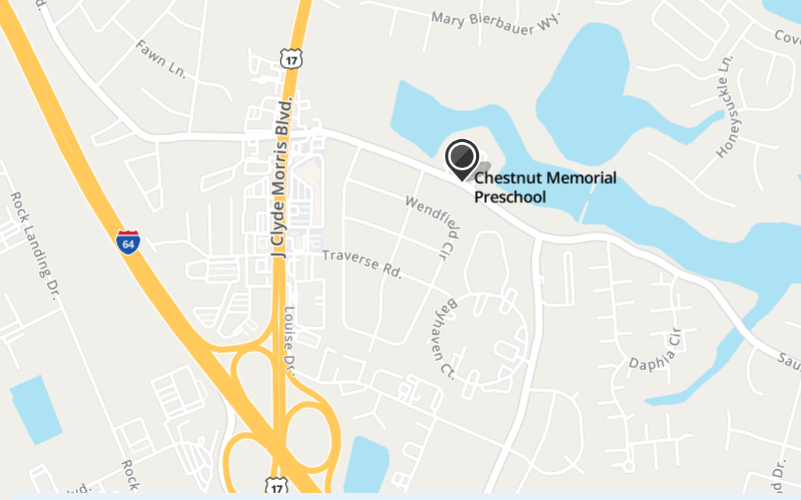 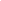 DatesSession 1: January 6, 2024Session 2: April 13, 2024ScheduleThe schedule for both days is the same.AbbreviationsAdministrationRegistrationKey DatesRegistration FeeThe fee for attending MBU is $15.00 for each Scout. The fee includes an event patch and a snack about midway through each class. Lunch is not provided and vending machines are not guaranteed. Scouts must bring their lunch, including drink.  Maximum CapacityThe limit for MBU this year is 200 scouts. If the limit is reached before the deadline, then registration will close and no more applications will be accepted by the Scout Shop. Most merit badge classes will be limited to 15 scouts, but some will be limited to as few as 8.Class AssignmentsScouts are assigned to merit badges in accordance with availability on a first-come, first-serve basis.AttendanceMerit Badge University is a 2-day event.  Scouts are expected to attend both days.  Due to the classroom format and the tight timetable, counselors will not repeat requirements missed when a Scout is absent either day.  Requirements that are not completed at MBU will have to be finished by the Scout using a counselor outside of MBU.How To RegisterRegistration will be done by individual parents or guardians.Fill out application form online at https://scoutingevent.com/595-76835Select desired morning and afternoon merit badges.MBU registrar sends an email to Scout/Parent/Scoutmaster/Unit Leader confirming assignment.Parent (or Guardian) PermissionBy signing the application, a parent (or legal guardian) gives permission for the Scout to attend and participate in the Colonial Virginia Council Merit Badge University on both days. In case of emergency, every effort will be made to contact parents (or legal guardian). In the event they cannot be reached, the signature gives permission to a licensed physician or emergency first responder to secure proper treatment, including hospitalization, anesthesia, surgery, or injections of medication for the scout.By signing the application, the Scout’s parents (or legal guardian) agree to pick up the child at 3:45 PM each day. NO LATE PICK-UPS PLEASE!Emergency phone numbers given must be valid on January 6, 2024 to April 13, 2024.If a Scout requires help with medications that he needs to take while at MBU, please provide instructions on the application.The MBU Health and Safety Staff will not administer any treatments unless specified in the application and supplied by the Scout.Is a Scout has any other special needs, please provide instructions.Late RegistrationNo late registration or on-site registration will be accepted. Requirements and Merit Badge PamphletsBlue Cards/ScoutbookBlue Cards (Merit Badge Application, BSA Form #34124), are not required. An electronic printout from Scoutbook indicating that the initial unit leader meeting took place, or a letter from the Scoutmaster giving permission.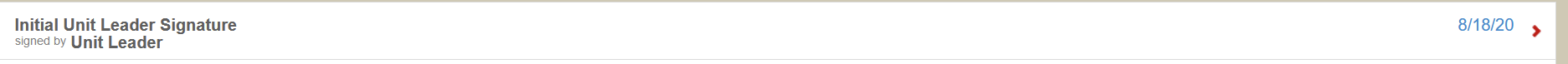 The blue card and/or Scoutbook must be filled out properly and signed by the scoutmaster/unit leader when the scout arrives for MBU.  Counselors will not have time to make corrections.ProgramPreparationMerit Badge University should not be considered another “school” where the pupils sit and stare for hours on end. Scouts should come prepared to participate in a seminar. The counselor’s job is to encourage self discovery and then test that each boy has the minimum knowledge and does the requirements. Each Scout should have read his merit badge pamphlet and prepared answers to each requirement. Scouts should be ready to take notes and come prepared with a notebook with blank paper and a pencil. Remember one goal of the merit badge advancement system is to develop individual growth and initiative.HomeworkScouts are expected to do homework between January and April. The Scout is responsible for completing his requirements for the merit badge. Parents and Scout Leaders should remind the Scouts that they should take notes and pay attention to their homework assignments.Field TripsOccasionally, a counselor will set up to conduct a field trip to a local point of interest. Field trips are not scheduled during MBU, but may occur on some other date convenient to the counselor. If that occurs, a special permission slip will be provided, and parents will be responsible for furnishing transportation. Partial CompletionIf a Scout is unable to complete his merit badge, the “PARTIAL” completion will be noted on his Merit Badge Application, which will be returned to the Scout. MBU Counselors are seldom available to serve as counselor after MBU ends, unless arrangements are made afterwards which are acceptable to the Scout, his parents, and the counselor.Conduct and DisciplineAs a participant of the Merit Badge University, I will:Observe the Scout Oath (or Promise) and the Scout Law.Where my official uniform when requested.Attend the classes I am assigned.Be personally responsible for breakage, damage, or loss of property.Be courteous to other students, counselors, and staff.Clean up my classroom at the end of each session.Clean up my trash after eating a snack or lunch.UniformsScouts should wear the official field uniform for MBU. Most units call this a “class A” uniform. The uniform you normally wear to a troop meeting will be fine.Snacks and LunchLunch is not provided and there are no provisions at MBU for food service or food preparation of any kind. Each scout must bring their own lunch including drink. All food must be consumed in the cafeteria. No food or drink is allowed to be consumed outside of the cafeteria.Counselors are permitted to drink in classrooms, but only covered containers should be used.Scouts are expected to clean up after themselves.A very light snack will be provided about halfway through each class. Health, Safety, and First AidScouts should take their own medicine if needed during class.No running inside or outside the churchNo roller blades, roller shoes, roller skates, or skateboards are allowed.No alcohol, illegal drugs, fireworks, firearms, slingshots, or anything else that might distract from the learning environment. No tobacco or coffee for Scouts. The MBU First Aid station is at the Headquarters table.Lost and FoundThe MBU Lost and Found is located at the Headquarters table.  The return of lost items after the end of MBU is not guaranteed, so be sure to check before you leave.  Put your name on EVERYTHING: books, papers, lunch boxes, coats, hats – EVERYTHING.MBU ChairmanBill Rafterybraftery@yahoo.com757-645-5678orMBU Co-ChairmanLaura Nelson-Rogerslnelsonrogers32@yahoo.com757-435-89898:00 AMChurch Doors Open, Report to your  8:45 AMOpening Ceremony (Sanctuary)9:00 AMClasses Begin (Morning Period)12:00 PMLunch Break, Stay in Session 1 Classroom12:30 PMClasses Begin (Afternoon Period)3:30 PMClasses End, All Scouts Depart4:00 PMChurch ClosedMBMerit BadgeMBUMerit Badge UniversityCVCColonial Virginia CouncilBSABoy Scouts of AmericaDecember 30, 2023Registration ENDS.  Registration may end early if the limit is reached.January 6, 2024MBU Part I April 13, 2024MBU Part IIApril 27, 2024BlackPug is updated and reports are sent  to Scoutmaster/Unit Leader and/or Scoutbook electronically updated. Summaries e-mailed to Scoutmaster/Unit Leader.MERIT BADGE PAMPHLETS ARE NOT AVAILABLE AT MBUThose Scouts starting and completing any badges at MBU must use the requirements listed in the 2023 Requirements Book and requirements found at https://www.scouting.org/skills/merit-badges/all/